　　　　【お問い合わせ・お申し込み先】　千葉市文化センター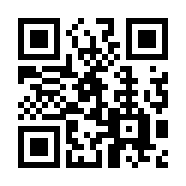 　　　　〒260-0013　　　　千葉市中央区中央2-5-1　千葉中央ツインビル２号館４階　　　　Tel 043-224-8211（受付時間　9:00～17:00）Fax 043-224-8231     Eメール　center@f-cp.jp　　　　　　　　　　　　　　　　　　　　　　　　　　　（文化センターHP）希望日令和　　　年　　　月　　　日（　　 ）希望時間：　　　～　　　：※ 9:00～17:00の範囲で、使用したい時間をご記入ください。※ 準備・片付け時間に要する時間も含みます。団体(個人)名練習内容（なるべく具体的にご記入ください）参加人数代表者ふりがな　　　　　　　　　　　　　　　　　　　　　　　　　　　　　　　氏　名　　　　　　　　　　　　　　　　　　　　　　　　住　所　　　　　　　　　　　　　　　　　　　　　　　　電　話　　　　　　　　　　　　　　　　　　　　　　　　ＦＡＸ　　　　　　　　　　　　　　　　　　　　　　　　メールアドレス　　　　　　　　　　　　　　　　　　　　　　　　　　　　　　　　　　　　　　　　　　　　　　　